Тема: Подготовка к написанию подробного изложения.Цели: дать обучающимся понятие «подробное изложение»;           воспитывать уважительное отношение к животным;           совершенствовать умения находить и раскрывать тему и основную мысль           повествовательного текста.Оборудование: презентация ХОД УРОКАОргмомент.Сообщение цели, постановка задачи урока. СЛАЙД №2.Здравствуйте, ребята. Сегодня нам предстоит письменно пересказать текст, то есть написать изложение. Текст необходимо пересказать подробно, последовательно, полно раскрыть тему и его основную мысль.Изучение нового.Вступительная беседа.- Как вы понимаете, подробно передать содержание текста?- Полно, со всеми подробностями, последовательно изложить содержание текста, при этом использовать слова и выражения автора.- Мы будем писать изложение про пингвиненка. Вы, ребята, что-либо знаете об этих животных?- Как они внешне выглядят?- Где они обитают?- Молодцы! Пингвины, видимо, вам интересны. Вы многое знаете о них.Презентация о пингвинах, сопровождаемая рассказом учителя.До недавнего времени пингвины представляли собой большую загадку для исследователей. Никто не мог сказать, какая группа из семейства птиц ближе всего к пингвинам. Это происходило из-за крыльев, превращенных в ласты, а также особой формы перьев, одинакового размера и похожих на чешую. Но последние исследования показали, что пингвины — обыкновенная разновидность морских птиц, близкие родственники гагар, альбатросов, буревестников и фрегатов. Первые пингвины появились 70 миллионов лет назад, в конце эры динозавров. Старейший экземпляр пингвина был найден в окаменелостях возрастом 40 миллионов лет. Современные пингвины появились в таком виде порядка двух миллионов лет назад .Все пингвины живут и обитают в южном полушарии. СЛАЙД №4-5  Самый большой пингвин в мире — императорский пингвин, который весит 30 кг и имеет рост около 120 см. Они водятся на побережье Антарктики, но иногда достигают Новой Зеландии, Южной Америки и Фолкленда.  СЛАЙД №6 Самый мелкий пингвин — малый голубой пингвин. Эти крохи ростом в 35 см и весом не более полутора килограмм водятся в дюнах южной Австралии, поблизости от побережья, а также в Тасмании и Новой Зеландии. Это из ныне живущих пингвинов. Если же погрузиться в прошлое, то самые большие найденные ископаемые пингвины были ростом до 170 см и имели клюв 18-сантиметровой длины. Пингвины исключительно приспособлены к холодному климату. От всех прочих птиц пингвинов отличает особое строение тела. СЛАЙД № 7 Форма тела этих птиц обтекаемая, это идеально подходит для передвижения в воде. Передние конечности пингвинов – ласты. Под водой они ими работают как винтами. Крылья пингвинов – основной двигатель в воде, то на суше функцию руля выполняют перепончатые лапы. Под водой пингвины могут развивать скорость от 5-10 км/ч до 36 км/ч. Они ныряют на глубину до 200 метров, под водой могут оставаться до 20 минут. СЛАЙД № 8Большинство пингвинов имеют одинаковую окраску: сверху – черные, белые снизу. Такая окраска маскировочная для многих морских животных.- Какие морские животные имеют такую же окраску? (Дельфины).Пингвины обитают лишь в Южном полушарии, гнездятся они большими колониями – СЛАЙД № 9.Подготовка к написанию изложения.Слово об авторе – сообщение ученика – СЛАЙД№ 10.Чтение текста учителем.Однажды я спускался к морю и увидел маленького пингвиненка. У него еще только выросли три пушинки на голове и коротенький хвостик.Он смотрел, как взрослые пингвины купаются. Остальные птенцы стояли у нагретых солнцем камней. Долго стоял на скале пингвиненок: страшно ему было броситься в море.Наконец он решился и подошел к краю скалы.Маленький голый пингвиненок стоял на высоте трехэтажного дома. Его сносил ветер.От страха пингвиненок закрыл глаза и … бросился вниз. Вынырнул, закружился на одном месте, быстро вскарабкался на камни и удивленно посмотрел на море.Это был отважный пингвиненок. Он первый раз искупался в холодном зеленом море.- как бы вы озаглавили текст? Почему?Анализ текста- о чем говорится в тексте? То есть какова тема текста? (О пингвиненке).- как вы думаете, что хотел выразить автор: словами нарисовать увиденную картину, вызвать у читателя определенные чувства или еще что-то?- какой из предложенных вами заголовков лучше. Точнее отражает основную мысль текста? Докажите.- от какого лица ведется повествование? Как оно начинается? (Однажды я …)- опишите внешний вид пингвиненка. (Маленький, голый, три пушинки на голове, маленький хвостик) СЛАЙД № 12.- как вы понимаете выражение «голый пингвиненок»?- какие слова и выражения использует автор для описания состояния и последовательности действия пингвиненка? Какие глаголы? СЛАЙД№ 13.- как вы понимаете слово «вскарабкаться»? (Подняться, цепляясь руками и ногами).СЛАЙД 14.- в каком времени употреблены все глаголы? (Прошедшем).- как автор связывает предложения в тексте? (Он, ему – использует местоимения).- подберите синонимы к слову «пингвиненок». (Малыш, птенец). Слайд 15- образуйте форму множественного числа от слова «птенец».- как оценивает автор поступок маленького пингвиненка? (Это был самый отважный. Он первый искупался..).- послушайте пересказ: Маленький пингвиненок от страха закрыл глаза и бросился вниз. Он быстро вынырнул и закружился  на одном месте. А потом малыш быстро вскарабкался  на камни и с удивлением посмотрел на зеленое море. - подробное это изложение?- почему нет? (Пересказывается только та часть, где рассказывается о том, как искупался пингвиненок). Работа над планом. СЛАЙДЫ 16-21.Маленький пингвиненок.Птенец смотрел, как купаются взрослые пингвины.Наконец малыш решился и бросился в море.«Это был самый отважный пингвиненок».Орфографическая работа. Маленького, выросли, коротенький, подошел, на  голове, купаются, птенцы, нагретых солнцем, вскарабкался, броситься, удивленно, искупался в холодном зеленом море.Повторное чтение текста.Написание изложения.Самоконтроль.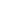 